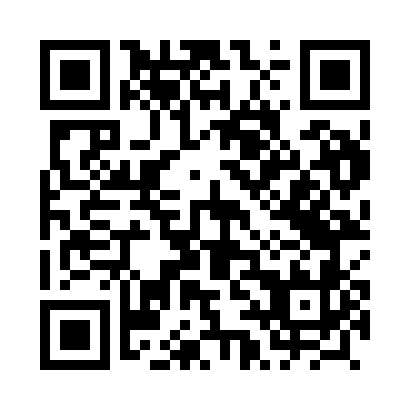 Prayer times for Gozdzielin, PolandMon 1 Apr 2024 - Tue 30 Apr 2024High Latitude Method: Angle Based RulePrayer Calculation Method: Muslim World LeagueAsar Calculation Method: HanafiPrayer times provided by https://www.salahtimes.comDateDayFajrSunriseDhuhrAsrMaghribIsha1Mon4:136:0912:385:057:088:572Tue4:106:0712:385:077:098:593Wed4:076:0512:375:087:119:024Thu4:046:0312:375:097:129:045Fri4:026:0112:375:107:149:066Sat3:595:5812:375:117:169:087Sun3:565:5612:365:127:179:108Mon3:535:5412:365:147:199:139Tue3:505:5212:365:157:219:1510Wed3:475:5012:365:167:229:1711Thu3:445:4812:355:177:249:1912Fri3:415:4512:355:187:269:2213Sat3:385:4312:355:197:279:2414Sun3:355:4112:345:207:299:2615Mon3:335:3912:345:217:309:2916Tue3:305:3712:345:227:329:3117Wed3:265:3512:345:237:349:3418Thu3:235:3312:345:257:359:3619Fri3:205:3112:335:267:379:3920Sat3:175:2912:335:277:399:4121Sun3:145:2712:335:287:409:4422Mon3:115:2512:335:297:429:4623Tue3:085:2312:335:307:439:4924Wed3:055:2112:325:317:459:5225Thu3:025:1912:325:327:479:5426Fri2:585:1712:325:337:489:5727Sat2:555:1512:325:347:5010:0028Sun2:525:1312:325:357:5110:0329Mon2:495:1112:325:367:5310:0630Tue2:455:0912:315:377:5510:08